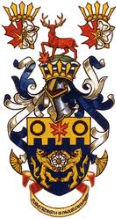 STAFF REPORTThe Corporation of the Town of CobourgReport to:Mayor and Council MembersPriority: High    LowSubmitted by:Meeting Type:Open Session         Closed Session        Meeting Type:Open Session         Closed Session        Meeting Date:Report No.:Submit comments to CouncilSubmit comments to CouncilSubmit comments to CouncilSubmit comments to CouncilSubject/Title: STRATEGIC PLAN PUBLIC ENGAGEMENT PURPOSE ORIGIN AND LEGISLATION BACKGROUNDANALYSIS FINANCIAL IMPLICATIONS/BUDGET IMPACTSCONCLUSION